ÉNONCÉ 1. Quels étaient les intérêts d’utiliser du bisphénol dans les biberons ? ………………………………………………………………………………………………………………………………………………………………………………………………………………………………………………………………………………………………………………………………………………………………………………………………………………………………………………………………2. Dans quoi utilisait-on également le bisphénol ?………………………………………………………………………………………………………………………………………………………………………………………………………………………………………………………………………………………………………………………………………………………………………………………………………………………………………………………………3. Quels étaient les intérêts d’utiliser le bisphénol dans ces autres objets techniques ?………………………………………………………………………………………………………………………………………………………………………………………………………………………………………………………………………………………………………………………………………………………………………………………………………………………………………………………………4. Pourquoi le bisphénol est maintenant interdit ?………………………………………………………………………………………………………………………………………………………………………………………………………………………………………………………………………………………………………………………………………………………………………………………………………………………………………………………………5. Depuis quand l’usage du bisphénol est interdit dans les biberons ?………………………………………………………………………………………………………………………………………………………………………………………………………………………………………………………………………………………………………………………………………………………………………………………………………………………………………………………………6. Cette interdiction tend à : (coche la bonne réponse) disparaître		 stagner	 se généraliserChapitre 9 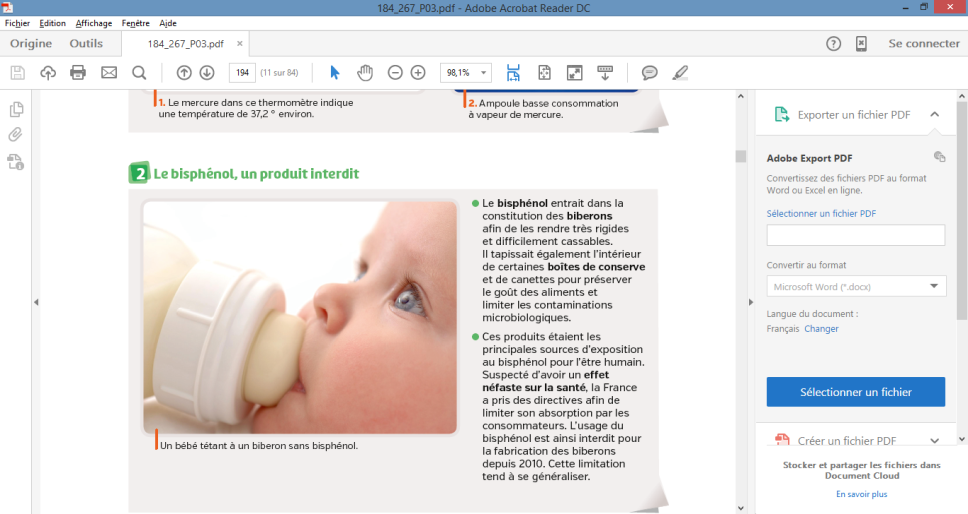 1. Comment choisir le bon matériau ? Je me documente – page 194 Document 2 : Le bisphénol, un produit interdit